MARKETING TOOLKIT: FELLOWSHIP OPPORTUNITYEarly-Career Research FellowshipThank you for your support promoting this fellowship opportunity! Please use the sample newsletter and social media text below on your communications channels. Questions? Please contact the fellowships team at GulfFellowships@nas.edu. ________________________________________________________________________________RECOMMENDED HASHTAGS: 	#Health#CommunityResilience#HealthDisparities#GulfofMexicoWEB BLURB OR NEWSLETTER TEXT:Early-Career Research Fellowship
Human Health & Community Resilience Track Applications Open: January 10, 2024
Applications Close: March 6, 2024 | 5 PM ET

The Gulf Research Program’s Early-Career Research Fellowship (ECRF) supports emerging scientific leaders as they take risks on research ideas not yet tested, pursue unique collaborations, and build a network of colleagues who share their interest in improving the well-being of coastal communities and ecosystems.

Because the early years of a researcher’s career are a critical time, the $76,000 in relatively unrestricted funds and mentoring this fellowship provides help recipients navigate this period with independence, flexibility, and a built-in support network.

Track GoalsFor the 2024-2026 Application Cycle, the Human Health and Community Resilience track goal focuses on contributing to the understanding of the role that resilience-based interventions* play in addressing the root causes of climate, disaster, and/or health vulnerability that are associated with health disparities** in communities throughout the Gulf of Mexico region.*Any intervention that aims to 'increase the ability of a community to prepare and plan for, absorb, recover from, or more successfully adapt to [climate change, disasters, and/or environmental health threats],' (NAS (2012), Disaster Resilience, National Academies Press, https://doi.org/10.17226/13457). Examples of resilience-based interventions include climate adaptation, disaster mitigation, health equity etc.** The Centers for Disease Control and Prevention (CDC) defines health disparities as, “preventable differences in the burden, disease, injury, violence, or in opportunities to achieve optimal health experienced by socially disadvantaged racial, ethnic, and other population groups and communities.”SAMPLE TWEETS:Now accepting applications for @NASEM_Gulf’s Early-Career Research Fellowship in Human #Health and #CommunityResilience! Offering $76K to support early-career researchers investigating resilience-based interventions to address health disparities:  http://ow.ly/cARG50NvfFHApply for @NASEM_Gulf's Early-Career Research Fellowship! Now accepting applications for the Human Health & Community Resilience Track. This two-year fellowship offers mentorship and $76,000 in relatively unrestricted funds. Learn more and apply: http://ow.ly/3wFk50LQrf9Interested in improving #resilience -based interventions to address #HealthDisparities? Apply for @NASEM_Gulf's Early-Career Research Fellowship in Human #Health and #CommunityResilience! http://ow.ly/cARG50NvfFHSAMPLE LINKEDIN/FACEBOOK POST:Apply now for the GRP's Early-Career Research Fellowship! This fellowship supports emerging scientific leaders as they take risks on research ideas not yet tested, pursue unique collaborations, and build a network of colleagues who share their interest in improving offshore energy system safety and the well-being of coastal communities and ecosystems. Now accepting applications for the Human Health and Community Resilience track of this two-year fellowship which offers mentorship and $76,000 in relatively unrestricted funds. Learn more and apply: https://ow.ly/cAka50P9QLO GRAPHICS: 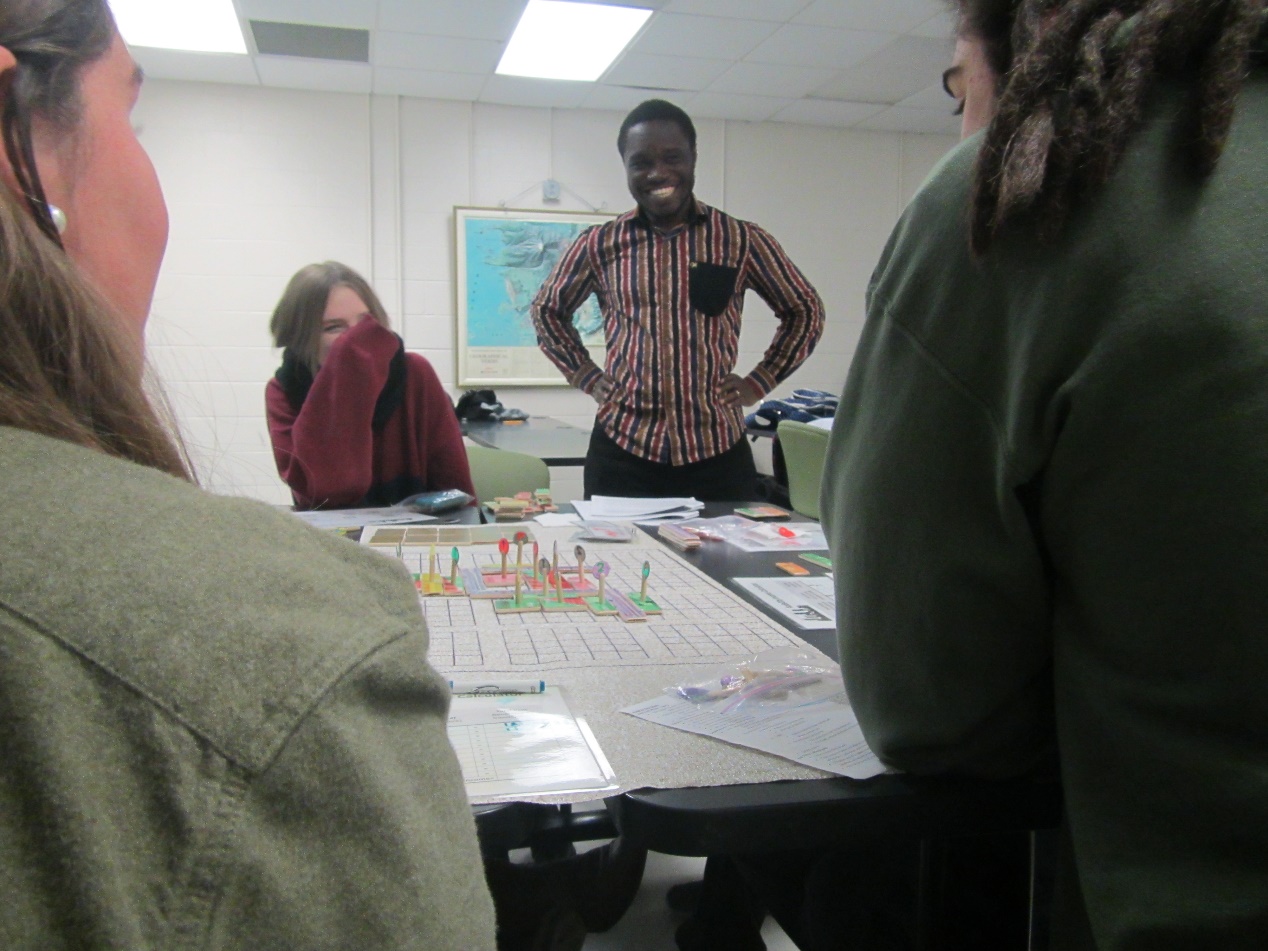 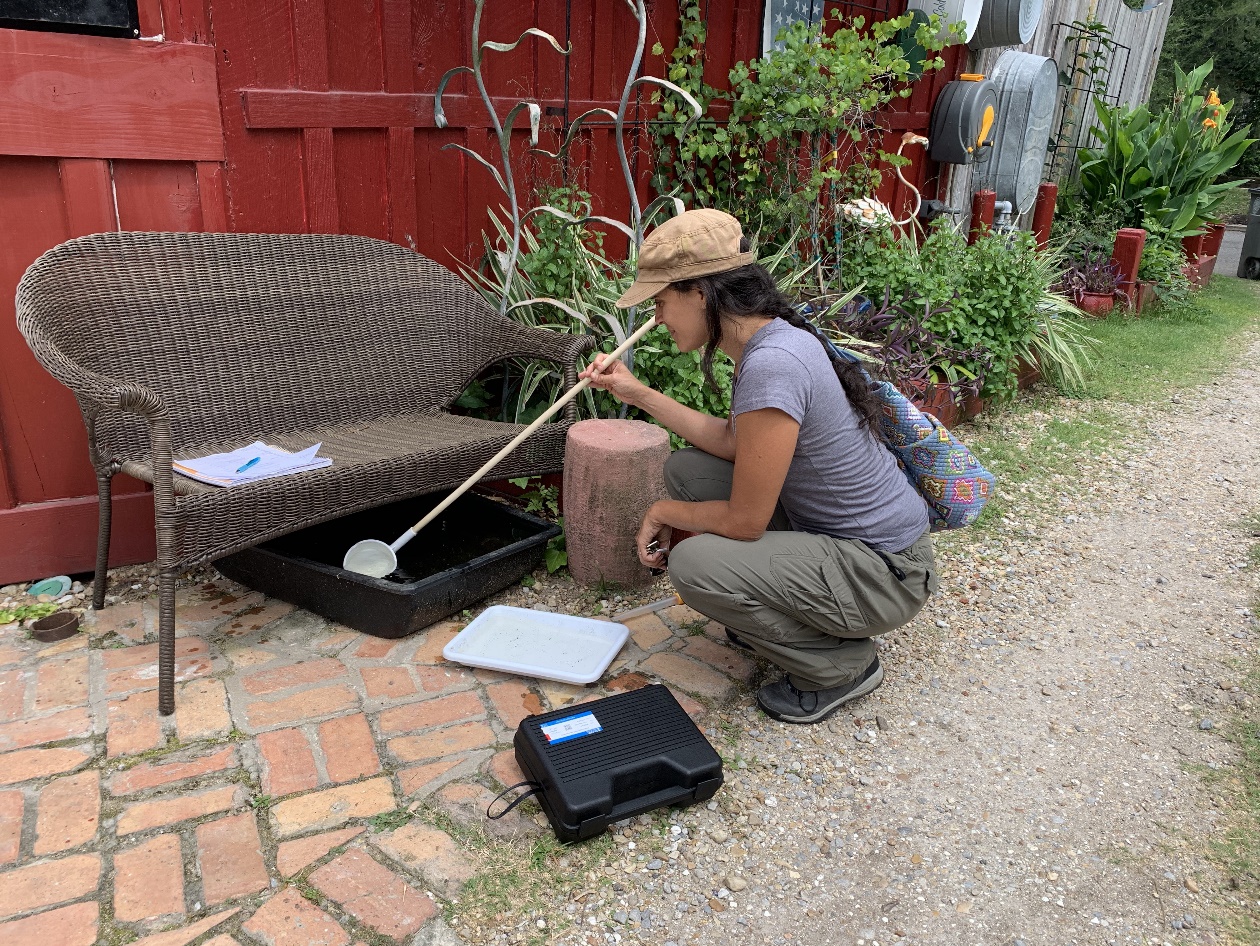 